Приложение 9к решению  Совета народных депутатов Беловского городского округаот 21 декабря 2023 года № 4/30-н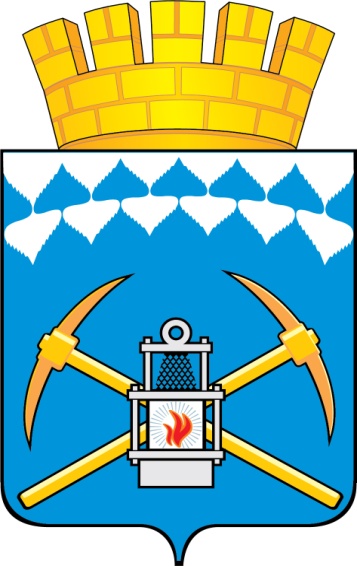 ВНЕСЕНИЕ ИЗМЕНЕНИЙ В ГЕНЕРАЛЬНЫЙ ПЛАНБЕЛОВСКИЙ ГОРОДСКОЙ ОКРУГКЕМЕРОВСКАЯ ОБЛАСТЬ - КУЗБАССПОЛОЖЕНИЕ О ТЕРРИТОРИАЛЬНОМ ПЛАНИРОВАНИИТом 1Белово, 2023СОСТАВ ГЕНЕРАЛЬНОГО ПЛАНАСОДЕРЖАНИЕВведение 	Положение о территориальном планировании содержит материалы утверждаемой части проекта генерального плана Беловского городского округа Кемеровской области - Кузбасс. В соответствии со статьей 23 Градостроительного кодекса Российской Федерации Положение о территориальном планировании, содержащееся в генеральном плане, включает в себя: 1) сведения о потребности в планируемых для размещения объектов местного значения; 2) параметры функциональных зон, а также сведения о планируемых для размещения в них объектах федерального значения, объектах регионального значения, объектах местного значения, за исключением линейных объектов. Обязательным приложением являются сведения о границах населенных пунктов (в том числе границах образуемых населенных пунктов) входящих в состав городского округа.РАЗДЕЛ 1. СВЕДЕНИЯ О ПОТРЕБНОСТИ В ПЛАНИРУЕМЫХ ДЛЯ РАЗМЕЩЕНИЯ ОБЪЕКТОВ МЕСТНОГО ЗНАЧЕНИЯДанный раздел выполнен в соответствии с законом Кемеровской области – Кузбасса от 12 июля 206 года №98-ОЗ.Проектом генерального плана предусмотрено размещение объектов местного значения в области физической культуры и массового спорта, дошкольного и общего образования, объектов инженерной инфраструктуры.Таблица 1.1. Сведения о потребности в планируемых для размещения объектов местного значенияХарактеристики зон с особыми условиями использования территорий, устанавливаемых в связи с размещением объектов местного значения Для планируемых объектов местного значения, а именно, плоскостных спортивных сооружений и школьных/дошкольных учреждений зоны с особыми условиями не устанавливаются.Зоны санитарной охраны источников питьевого водоснабженияДля артезианских скважин требуется установление зоны с особыми условиями использования территории – зоны санитарной охраны источников питьевого водоснабжения. Зоны санитарной охраны (ЗСО) источников питьевого водоснабжения организуются в составе трех поясов. Первый пояс (строгого режима) включает территорию расположения водозаборов, площадок всех водопроводных сооружений и водопроводящего канала. Первый пояс зоны санитарной охраны установлен в размере 30 м. Второй и третий пояса (пояса ограничений) включают территорию, предназначенную для предупреждения загрязнения воды источников водоснабжения. Размеры поясов зон санитарной охраны устанавливаются соответствующим проектом на основе гидрогеологических изысканий.Санитарно-защитные полосыВ целях санитарной охраны водопроводных сетей требуется установление санитарно-защитной полосы от крайних линий водопровода:при отсутствии грунтовых вод – шириной не менее 10 м при диаметре водоводов до 1000 мм и не менее 20 м при диаметре более 1000 мм; при наличии грунтовых вод – не менее 50 м вне зависимости от диаметра водоводов.Санитарно-защитные полосы В целях санитарной охраны водопроводных сетей требуется установление санитарно-защитной полосы от крайних линий водопровода: при отсутствии грунтовых вод – шириной не менее 10 м при диаметре водоводов до 1000 мм и не менее 20 м при диаметре более 1000 мм; при наличии грунтовых вод – не менее 50 м вне зависимости от диаметра водоводов. РАЗДЕЛ 2. Параметры функциональных зон, а также сведения о планируемых для размещения в них объектах федерального значения, объектах регионального значения, объектах местного значения, за исключением линейных объектов.Параметры функциональных зон, а также сведения о планируемых для размещения в них объектах федерального значения, объектах регионального значения, объектах местного значения, за исключением линейных объектов, приведены в таблице 2.1.Таблица 2.1. Параметры функциональных зон, а также сведения о планируемых для размещения в них объектах регионального значения, объектах местного значения, за исключением линейных объектов№ томаНаименованиеПримечаниеУтверждаемая часть генерального планаУтверждаемая часть генерального планаУтверждаемая часть генерального планаТекстовые материалы:Текстовые материалы:Текстовые материалы:Том 1Положение о территориальном планировании-Том 2ПриложениеСведения о границах населенных пунктов (в том числе образуемых населенных пунктов), входящих в состав городского округа-Графические материалы:Графические материалы:Графические материалы:Карта границ населенных пунктов (в том числе образуемых населенных пунктов), входящих в состав городского округа М 1:25000Карта функциональных зон городского округаМ 1:25000Фрагменты карты функциональных зон городского округаМ 1:5000Материалы по обоснованию генерального планаМатериалы по обоснованию генерального планаМатериалы по обоснованию генерального планаТекстовые материалы:Текстовые материалы:Текстовые материалы:Том 3Материалы по обоснованию генерального плана-Графические материалы:Графические материалы:Графические материалы:Карта использования территории  с отображением особых экономических зон, особо охраняемых природных территорий федерального, регионального, местного значения, территорий объектов культурного наследия, зон с особыми условиями использования территорий)М 1:25000Карта транспортной инфраструктуры М 1:25000Карта инженерной инфраструктуры и инженерного благоустройства. Карта инженерных сетей водоснабжения, теплоснабжения и водоотведенияМ 1:25000Карта инженерной инфраструктуры и инженерного благоустройства. Карта инженерных сетей электроснабжения и связиМ 1:25000Карта границ территорий, подверженных риску возникновения чрезвычайных ситуаций природного и техногенного характераМ 1:25000Карта местоположения существующих и строящихся объектов местного значенияМ 1:25000№п/пНаименование и назначение объектаВид работЕд. измер.Общая потребность в планируемых для размещения объектахОснование1Плоскостные спортивные сооружения-для проведения физкультурных и спортивных мероприятийстроительствога19,8Проект генерального плана Беловского городского округа2Плавательные бассейны-для проведения физкультурных и спортивных мероприятийстроительствокв.м. зеркала воды963Проект генерального плана Беловского городского округа3Детский сад-дошкольное образованиестроительствоместо180Проект генерального плана Беловского городского округа4Общеобразовательная школа-школьное образованиестроительствоместо1100Проект генерального плана Беловского городского округа5Строительство очистных сооружений в пгт  Новый Городок  - водоотведениестроительствотыс. м3/час10Проект генерального плана Беловского городского округа6Строительство очистных сооружений в мкр  Бабанаково - водоотведениестроительствотыс. м3/час10Проект генерального плана Беловского городского округа7Реконструкция очистных сооружений пгт  Грамотеино  - водоотведениереконструкция--Проект генерального плана Беловского городского округа8Реконструкция очистных сооружений пгт  Инской  - водоотведениереконструкция--Проект генерального плана Беловского городского округа9Реконструкция очистных сооружений пгт  Бачатский с заменой загрузочного материала биофильтра N 1  - водоотведениереконструкция--Проект генерального плана Беловского городского округа10Реконструкция двух КНС по ул. Тобольская пгт Инской (производительность КНС-ППЖТ) - водоотведениереконструкция  м3/час60-65 Проект генерального плана Беловского городского округа11Реконструкция КНС ул. Юбилейная - водоотведениереконструкциям3/час180Проект генерального плана Беловского городского округа12Реконструкция КНС ул. Железнодорожная - водоотведениереконструкциям3/час200Проект генерального плана Беловского городского округа13Проектирование и строительство канализационных сетей в пгт  Бачатский  - водоотведение строительство--Проект генерального плана Беловского городского округа14Проектирование и строительство канализационных сетей в квартале "Сосновый" г. Белово  - водоотведениепроектирование/ строительство--Проект генерального плана Беловского городского округа15Проектирование и строительство канализационных сетей в 3-м микрорайоне г. Белово  - водоотведениепроектирование/ строительство--Проект генерального плана Беловского городского округа16Проектирование и строительство канализационных сетей в 4-м микрорайоне г. Белово  - водоотведениепроектирование/ строительство--Проект генерального плана Беловского городского округа17Бурение дополнительных водозаборных скважин на Инском водозаборе-водоснабжениебурениетыс. м3/сут5Проект генерального плана Беловского городского округа18Бурение дополнительных водозаборных скважин на Бунгарапском месторождении-водоснабжениибурениетыс. м3/сут9Проект генерального плана Беловского городского округа19Строительство водовода от НСП № 3 до НС II-водоподъема "Худяки" (2-я нитка)-водоснабжениепроектирование/ строительством9750Проект генерального плана Беловского городского округа20Строительство водовода от НС II-водоподъема "Худяки" до гидроузла № 2 (2-я нитка)-водоснабжениепроектирование/ строительством13000Проект генерального плана Беловского городского округа21Строительство водоводов от дополнительных водозаборных скважин на Бунгарапском месторождении до проектируемой НСП № 4 (Ду=400 мм) -водоснабжение проектирование/ строительством8600Проект генерального плана Беловского городского округа22Строительство водоводов от дополнительных водозаборных скважин на Бунгарапском месторождении до проектируемой НСП № 4  (Ду=300 мм) -водоснабжениепроектирование/ строительством8600Проект генерального плана Беловского городского округа23Строительство водоводов от дополнительных водозаборных скважин на Бунгарапском месторождении до проектируемой НСП № 4 (Ду=110 мм) -водоснабжение проектирование/ строительством8600Проект генерального плана Беловского городского округа24Строительство двух ниток водовода от проектируемой НСП № 4  до НСП №3 (Ду=500 мм) — водоснабжениепроектирование/ строительством1762Проект генерального плана Беловского городского округа25Строительство двух ниток водовода от проектируемой НСП № 4до НСП №3 (Ду=400 мм) — водоснабжениепроектирование/ строительством27438Проект генерального плана Беловского городского округа26Строительство резервного водовода от гидроузла №7 до гидроузла № 5 (Ду=500 мм) - водоснабжениепроектирование/ строительством24393Проект генерального плана Беловского городского округа27Строительство водовода от магистрального водовода Ду1000 мм (район врезки на котельную № 10) до мкрн. 3 - водоснабжениепроектирование/ строительство--Проект генерального плана Беловского городского округа28Строительство резервного водовода от ВК-89 до пгт.Инской-водоснабжениепроектирование/ строительством3565Проект генерального плана Беловского городского округа29Строительство водовода от гидроузла 3-го микрорайона до 3 микрорайона -водоснабжениепроектирование/ строительством1765Проект генерального плана Беловского городского округа30Строительство водопровода в мкр. Ново – Белово, Беловский городской округ, Кемеровская область – Кузбасс - водоснабжениепроектирование/ строительство--Проект генерального плана Беловского городского округа31Реконструкция  стального магистрального водовода от гидроузла №2 до гидроузла № 7 (диаметр 720 мм) «Водоснабжение п. Уроп» -водоснабжениепроектирование/ реконструкция--Проект генерального плана Беловского городского округа№ п/пНаименование функциональной зоныОписание назначения функциональной зоны Площадь, гаПланируемые для размещения объекты федерального, регионального, местного значения (за исключением линейных объектов)Жилые зоныЖилые зоны предусматриваются в целях создания для населения удобной, здоровой и безопасной среды проживания. Объекты и виды деятельности, несоответствующие требованиям СП 42.13330.2016. Свод правил. Градостроительство. Планировка и застройка городских и сельских поселений. Актуализированная редакция СНиП 2.07.01-89*, не допускается размещать в жилых зонах.В жилых зонах размещаются дома усадебные с приусадебными участками; отдельно стоящие, встроенные или пристроенные объекты социального и культурно-бытового обслуживания населения с учетом социальных нормативов обеспеченности (в т.ч. услуги первой необходимости в пределах пешеходной доступности не более 30 мин.); гаражи и автостоянки для легковых автомобилей; культовые объекты.Допускается размещать отдельные объекты общественно-делового и коммунального назначения с площадью участка, как правило, не более 0,5 га, а также мини-производства, не оказывающие вредного воздействия на окружающую среду за пределами установленных границ участков этих объектов (санитарно-защитная зона должна иметь размер не менее 25 м).Параметры функциональной зоны следует принимать в соответствии с СП 42.13330.2016. Свод правил. Градостроительство. Планировка и застройка городских и сельских поселений. Актуализированная редакция СНиП 2.07.01-89*», другими нормативно-правовыми актами.4753,17Детская поликлиника г. Белово – региональноеПоликлиника (детское амбулаторно-поликлиническое отделение, взрослое амбулаторно-поликлиническое отделение) пгт. Бачатский – региональноеКНС - местноеОбщественно – деловая зонаОбщественно-деловая зона предназначена для размещения объектов здравоохранения, культуры, торговли, общественного питания, социального и коммунально-бытового назначения, предпринимательской деятельности, объектов среднего и высшего профессионального образования, административных, культовых зданий, стоянок автомобильного транспорта, объектов делового, финансового назначения, иных объектов, связанных с обеспечением жизнедеятельности постоянного и временного населения. В состав объектов капитального строительства, разрешенных для размещения в общественно-деловых зонах, могут включаться жилые дома, гостиницы, подземные или многоэтажные гаражи, предприятия индустрии развлечений при отсутствии ограничений на их размещение. Параметры функциональной зоны следует принимать в соответствии с СП 42.13330.2016. Свод правил. Градостроительство. Планировка и застройка городских и сельских поселений. Актуализированная редакция СНиП 2.07.01-89*», другими нормативно-правовыми актами.451,15Плоскостные спортивные сооружение, плавательные бассейны - местноеДетский сад – местноеОбщеобразовательная школа– местноеКНС - местноеПроизводственная зонаРазмещение промышленных объектов, развитие промышленных объектов6255,65КНС — местноеКоммунально-складская зонаРазмещение зданий и сооружений, обеспечивающих поставку воды, тепла, электричества, газа, отвод канализационных стоков, очистку и уборку объектов недвижимости (котельных, водозаборов, очистных сооружений, насосных станций, водопроводов, линий электропередач, трансформаторных подстанций, газопроводов, линий связи, телефонных станций, канализаций, стоянок, гаражей и мастерских 99,56Очистные сооружения - местноеЗона транспортной инфраструктурыРазмещение объектов и сооружений транспортной инфраструктуры, в том числе сооружений и коммуникаций железнодорожного, автомобильного, водного и воздушного транспорта; размещение объектов инженерной и транспортной инфраструктур, в том числе сооружений и коммуникаций железнодорожного, автомобильного, трубопроводного транспорта, связи, а также для установления санитарно-защитных зон таких объектов в соответствии с требованиями технических регламентов1919,13-Зона сельскохозяйственного использованияЗемельные участки, занятые пашнями, многолетними насаждениями, а также зданиями, сооружениями сельскохозяйственного назначения, - используются в целях ведения сельскохозяйственного производства2220,64Зона озелененных территорий общего пользования (лесопарки, парки, сады, скверы, бульвары, городские леса)Обеспечения правовых условий сохранения и использования существующего природного ландшафта и создания благоприятной окружающей среды в интересах здоровья населения, для организации парков, скверов, бульваров, используемых в целях кратковременного отдыха, проведения досуга населения.1499,84-Зона рекреационного назначенияЗона рекреационного назначения представляет собой участки территории в пределах и вне границ населённых пунктов, предназначенные для организации массового отдыха населения, туризма, занятий физической культурой и спортом, курортные учреждения, а также для улучшения экологической обстановки и включает парки, сады, городские леса, лесопарки, пляжи, водоёмы и иные объекты, используемые в рекреационных целях и формирующие систему открытых пространств населенных пунктов. Параметры функциональной зоны следует принимать в соответствии с СП 42.13330.2016. Свод правил.3582,03Зона лесовЗемли лесного фонда187,63-Зона сельскохозяйственных угодийПредназначены для выращивания сельхозпродукции открытым способом и выделена для обеспечения правовых условий сохранения сельскохозяйственных угодий629,73-Зона специального назначенияЗона специального назначения, связанная с захоронениями. Зона иного назначения, в соответствии с местными условиями416,38Очистные сооружения - местное